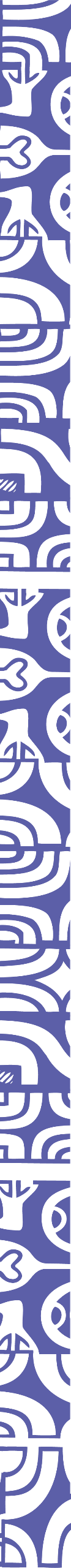 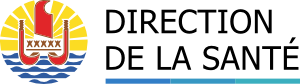 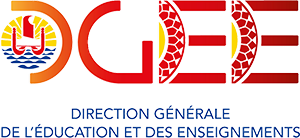 Dossier de labellisationLes labels « École en santé » et« CJA en santé »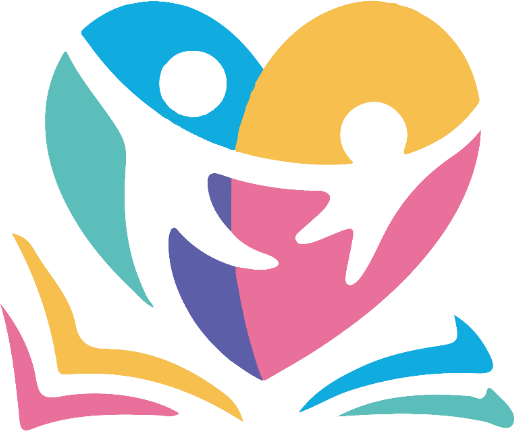 Année scolaire en cours :	-SOMMAIREPARCOURS DU DOSSIER DE LABELLISATION	3FICHE TECHNIQUE DE L’ÉTABLISSEMENT CANDIDAT	5FICHES ACTION	6FICHE SYNTHÈSE DES ACTIONS	16FICHE DE PRÉ-LABELLISATION « École / CJA en santé »	17FICHE DE LABELLISATION « École / CJA en santé »	19FICHE DE SUIVI DU LABEL « École / CJA en santé »	20Pour toute question ou complément d’information, merci de vous adresser à :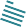 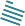 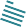 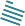 Situation 1 : Demande de labellisation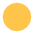 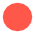 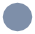 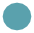 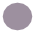 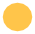 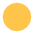 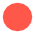 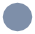 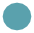 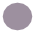 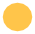 Situation 2 : Suivi de la labellisation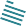 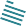 (uniquement sur dossier, à distance)2. FICHE TECHNIQUE DE L’ÉTABLISSEMENT CANDIDATNom de l’établissement :  	Lieu de l’établissement :  	Circonscription pédagogique n° 	Type d’établissement :École maternelleÉcole primaireÉcole élémentaireCentre de Jeunes Adolescents	Unité d’enseignementNom du (de la) directeur (directrice) d’établissement :Nombre total d’élèves inscrits sur l’année scolaire en cours :  	Nombre d’enseignements impliqués :  	Particularité de l’établissement (facultatif) :Fiche action n°1 :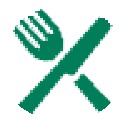 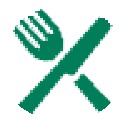 AlimentationNom de l’action :Objectif(s) de l’action :Axe du projet d’école / d’établissement :Description de l’action :Moyens mobilisés (internes et externes à la structure scolaire) :Nom de l’action :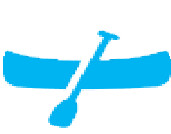 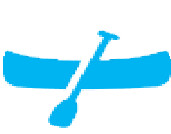 Objectif(s) de l’action :Axe du projet d’école / d’établissement :Description de l’action :Moyens mobilisés (internes et externes à la structure scolaire) :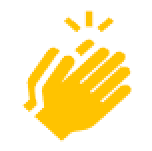 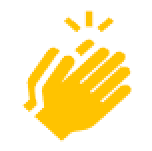 Nom de l’action :Objectif(s) de l’action :Axe du projet d’école / d’établissement :Description de l’action :Moyens mobilisés (internes et externes à la structure scolaire) :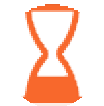 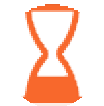 Nom de l’action :Objectif(s) de l’action :Axe du projet d’école / d’établissement :Description de l’action :Moyens mobilisés (internes et externes à la structure scolaire) :Nom de l’action :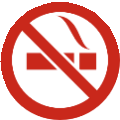 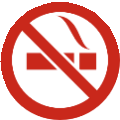 Objectif(s) de l’action :Axe du projet d’école / d’établissement :Description de l’action :Moyens mobilisés (internes et externes à la structure scolaire) :Population impactée par l’action :Tous les élèves de l’établissementCertains niveau(x) d’enseignement (paliers) : ParentsAutre :Fréquence de l’action :Régulière (précisez : hebdomadaire, mensuel, etc.) :Ponctuelle :Nom de l’action :Objectif(s) de l’action :Axe du projet d’école / d’établissement :Description de l’action :Moyens mobilisés (internes et externes à la structure scolaire) :Population impactée par l’action :Tous les élèves de l’établissementCertains niveau(x) d’enseignement (paliers) : ParentsAutre :Fréquence de l’action :Régulière (précisez : hebdomadaire, mensuel, etc.) : Ponctuelle :Nom de l’action :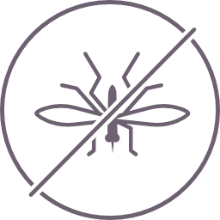 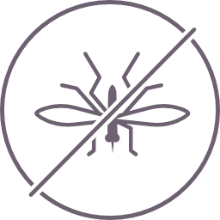 Objectif(s) de l’action :Axe du projet d’école / d’établissement :Description de l’action :Moyens mobilisés (internes et externes à la structure scolaire) :Population impactée par l’action :Tous les élèves de l’établissementCertains niveau(x) d’enseignement (paliers) : ParentsAutre :Fréquence de l’action :Régulière (précisez : hebdomadaire, mensuel, etc.) :Ponctuelle :Nom de l’action :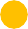 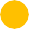 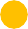 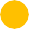 Objectif(s) de l’action :Axe du projet d’école / d’établissement :Description de l’action :Moyens mobilisés (internes et externes à la structure scolaire) :Nom de l’action :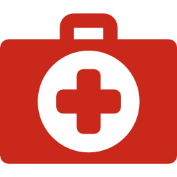 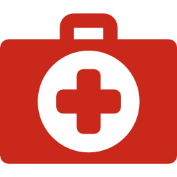 Objectif(s) de l’action :Axe du projet d’école / d’établissement :Description de l’action :Moyens mobilisés (internes et externes à la structure scolaire) :Nom de l’action :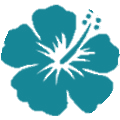 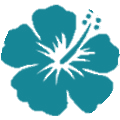 Objectif(s) de l’action :Axe du projet d’école / d’établissement :Description de l’action :Moyens mobilisés (internes et externes à la structure scolaire) :FICHE SYNTHÈSE DES ACTIONS« École / CJA en santé »Date de la pré-labellisation :	/	/	Équipe technique de validation :Critère 1 : Comite de santé de l’école / CJADate de création : ………………………………Composition conforme aux recommandations :		Oui	Non Réalisation d’un état des lieux :	Oui	NonCritère 2 : Mise en place des 10 actionsPériode envisagée pour la labellisation :Accompagnement par l’équipe santé souhaité par l’équipe de l’établissement : Non	Oui : Date de la prochaine visite : ………………………….(à remplir par le jury de labellisation)Date de la labellisation :	/	/	 Décision et appréciation finale du jury « Ecole / CJA en santé » après délibération	Obtention du label :	Oui	NonFICHE DE SUIVI DU LABEL « École / CJA en santé »(à remplir par l’Inspecteur de l’Éducation Nationale et/ou l’interlocuteur de la Direction de la santé, uniquement en cas de suivi de la labellisation)Date de l’évaluation :	/	/	Équipe de validation :Critère 1 : Comite de santé de l’école / CJAComposition conforme aux recommandations :OuiNonComité actif (réalisation d’au moins 2 réunions sur l’année scolaire) : Oui	Non : …………………………..Critère 2 : Mise en œuvre de 10 actions « santé »Mise à jour des actions depuis la première labellisation (évolution qualitative et/ou quantitative) :Oui	NonUn accompagnement par l’équipe santé peut être sollicité par l’équipe de l’établissement.POUR RAPPELAnnée scolaire N : Demande de labellisationAnnée scolaire N+3 : Demande de labellisationAnnée scolaire N+6 :Demande de labellisationPOUR RAPPELAnnée scolaire N+1 et N+2 :Suivi de la labellisation (sur dossier)Année scolaire N+4 et N+5 :Suivi de la labellisation (sur dossier)Etc.CalendrierrecommandéÉtapesEntre septembre N et janvier N+1Étape 1 : La Direction Générale de l’Éducation et des Enseignements (DGEE) envoie le dossier de labellisation aux circonscriptions pédagogiques (CP). Chaque CP l’envoie ensuite aux structures scolaires volontaires.Entre septembre N et janvier N+1Étape 2 : La structure scolaire se signale à sa CP et initie la démarche de labellisation en créant son comité de santé et en mettant en place les 10 actions.Pour cette étape, la structure scolaire peut solliciter un accompagnement technique auprès de ses référents de la CP et de la Direction de la santé (DS).Documents à remplir par la structure scolaire :Fiche technique (page 5)10 Fiches actions (pages 6 à 15)Fiche synthèse des actions (page 16)Entre février et juin N+1Étape 3 : La structure scolaire sollicite ses référents de la CP et de la DS pour organiser une visite de pré-labellisation, en lui envoyant son dossier de labellisation complété (avec les documents remplis à l’Étape 2).Cette visite permet d’apprécier conjointement si l’ensemble des critères d’obtention du label sont validés, en ayant le dossier de labellisation complété à l’appui.Document à remplir par l’équipe de pré-labellisation : Fiche de pré-labellisation (page 17)Entre février et juin N+1Étape 4 : En cas de validation de la pré-labellisation, le jury de labellisation est constitué et la cérémonie de labellisation est planifiée. Le dossier, constitué des documents remplis aux étapes 2 et 3, est transmis à l’ensemble du jury pour consultation.Document à remplir par le jury de labellisation : Fiche de labellisation (page 19)Entre juin et juillet N+1Étape 5 : Suite à la décision rendue par le jury, l’établissement transmet le dossier de labellisation complet (avec les documents remplis aux étapes 2, 3 et 4) à : ecole_sante@education.pf.Calendrier recommandéÉtapesÉtape 1 : L’Inspecteur de l’Éducation Nationale (IEN) identifie les structures scolaires de sa circonscription pédagogique (CP) ayant déjà été labellisées et dont la labellisation est à suivre.Entre septembre N et avril N+1Étape 2 : La structure scolaire met à jour le dossier de labellisation transmis l’année précédente en :mettant en avant les évolutions associées aux actions (si les actions sont inchangées),ou remplaçant l’ancienne fiche action par une nouvelle, détaillant la nouvelle action mise en œuvre.Pour cette étape, la structure scolaire peut solliciter un accompagnement technique auprès de ses référents de la CP et de la DS.Documents à mettre à jour par la structure scolaire :Fiche technique (page 5)10 Fiches actions (pages 6 à 15)Fiche synthèse des actions (page 16)Entre avril et juin N+1Étape 3 : La structure scolaire envoie son dossier de labellisation (avec les documents mis à jour à l’étape 2) à ses référents de la CP et de la DS, en précisant qu’il s’agit d’un suivi de labellisation (cf. Fiche technique – encadré bleu).L’établissement peut, s’il le souhaite, joindre à ce dossier tout élément complémentaire de présentation, afférent aux différentes actions mises en œuvre.Entre avril et juin N+1Étape 4 : Après concertation, l’IEN et l’interlocuteur de la DS rendent une réponse commune et informent la structure scolaire de la décision arrêtée.Document à remplir par l’équipe de validation : Fiche de suivi du label (page 20)Entre juin et juillet N+1Étape 5 : Suite à la décision rendue, le dossier de labellisation complet (avec les documents remplis aux étapes 2 et 4) est envoyé à : ecole_sante@education.pf.Moyens humainsMoyens matérielsMoyens financiersMoyens humainsMoyens matérielsMoyens financiersMoyens humainsMoyens matérielsMoyens financiersMoyens humainsMoyens matérielsMoyens financiersMoyens humainsMoyens matérielsMoyens financiersMoyens humainsMoyens matérielsMoyens financiersMoyens humainsMoyens matérielsMoyens financiersMoyens humainsMoyens matérielsMoyens financiersMoyens humainsMoyens matérielsMoyens financiersMoyens humainsMoyens matérielsMoyens financiersNom de la thématiqueNom de la thématiqueIntitulé de l’action principale menée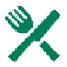 Alimentation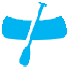 Activités physiques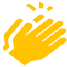 Hygiène corporelle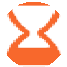 Rythme de vie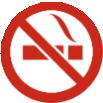 École/CJA sans tabacTri des déchets et environnement proche propreTri des déchets et environnement proche propreLutte antivectorielleBien vivre ensembleBien vivre ensemble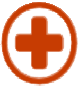 Accès aux soins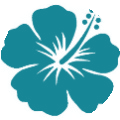 Patrimoine culturelThématiquesÉvaluationÉvaluationThématiquesValidéeRéajustementnécessaireAlimentationActivités physiquesHygiène corporelleRythme de vieEcole sans tabac (Ecole) / CJA sans tabac, favorisant une vie sans dépendance (CJA)Tri des déchets et espace proche propreLutte antivectorielleLe bien vivre ensembleAccès aux soins pour tous les élèvesLe patrimoine culturelMembres du juryÉmargementMaire de la commune (ou son représentant)M. /Mme………………..……………………………….Inspecteur de l’Éducation Nationale (ou son représentant) M. /Mme……………………………………………….Subdivisionnaire de santé (ou son représentant) M. /Mme……………………………………………….Responsable de la DGEE (ou son représentant) M. /Mme……………………………………………….Responsable de la santé publique (ou son représentant) M. /Mme……………………………………………….Représentant le monde culturelM. /Mme……………………………………………….Représentant les associations environnementales M. /Mme……………………………………………….Représentant les famillesM. /Mme……………………………………………….AutreM. /Mme……………………………………………….ThématiquesÉvaluationÉvaluationThématiquesValidéeRéajustementnécessaireAlimentationActivités physiquesHygiène corporelleRythme de vieEcole sans tabac (Ecole) / CJA sans tabac, favorisant une vie sans dépendance (CJA)Tri des déchets et espace proche propreLutte antivectorielleLe bien vivre ensembleAccès aux soins pour tous les élèvesLe patrimoine culturel